Title Calverley Millennium WayEight CircularStart Point: Rodley BargeGrid Reference: SE223364Map: Explorer 288 Bradford / HuddersfieldCross canal bridge and turn left, cross Owl Bridge (swing bridge) walk up hill to B6156, turn right 400 yds approx. take F/P on left (Millennium) ahead to cross playing field and uphill by side of nursery, turn right on road, thro' stile on left @ SE213363 Take wall stile on left and go half right to pass bungalow on your left; cross lane to stile and continue forward to Woodlands Farm, pass down left-hand side of barn to enter Priesthorpe Road, turn right and up to turn left on F/P Priesthorpe Lane, to farm on right, |turn right on F/P after farm, over Golf course up hill to cross Woodhall Road @ SE200350.Cross road and pass thro' small hamlet on your left, turn left at fork to cross golf course, keep stone wall on your right; then right turn and follow hedge downhill to near pub @ SE194352 With pub to your left follow F/P (Leeds Country Way) with beck on your left to cross the B6156 @ SE195370 
Cross road and ahead on track, turn left at junction of paths and cross canal bridge, turn left at road A658 turn left at bridge; down steps to canal and follow through to finish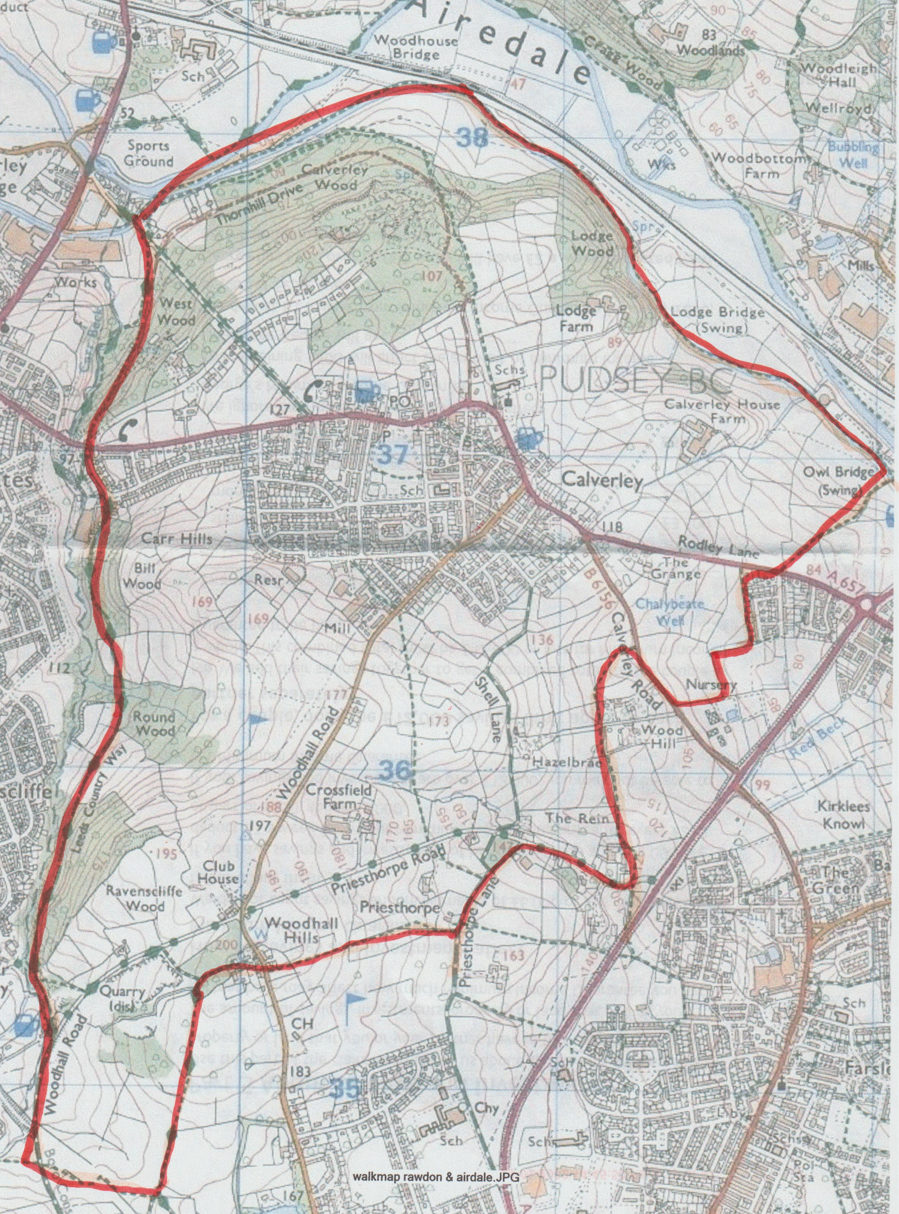 